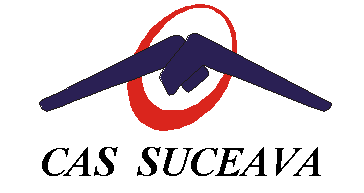 Lista cu bunurile primite cu titlu gratuit, cu prilejul unor actiuni de protocolsau alte activitati in legatura cu exercitarea mandatului sau a functiei publiceanul 2023DIRECTOR GENERAL,EC. CRISTI VICTOR BLEORTUIntocmit,Consilier de integritate                     Ec. Danuta Catalina CajvaneanNr.crt.DataNumele si prenumeleDenumire bunValoare evaluataValoare evaluataDestinatia bunuluiNr.crt.DataNumele si prenumeleDenumire bunleieuroDestinatia bunului